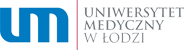 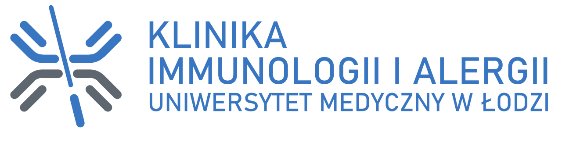 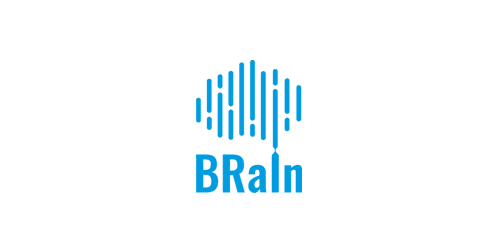 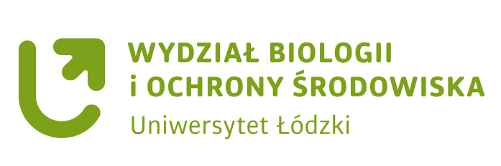 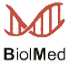 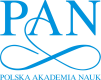 SEMINARIUM – ŁÓDZKA SZKOŁA IMMUNOLOGII - program8.45 – 9.00 OTWARCIE KONFERENCJISESJE NAUKOWE9.00-9.55 Sesja I Immunologia infekcyjna 
09.00-09.15 Choroby zakaźne u ludzi - patogeneza, postępy w diagnostyce, leczeniu i immunoprofilaktyce Prof. Magdalena Mikołajczyk-Chmiela (UŁ)09.15-09.25 Czynniki aktywacji dopełniacza na drodze lektynowej dr hab. Maciej Cedzyński, prof. IBM PAN (PAN)09.25-09.35 Preparaty naturalne w immunomodulacji odpowiedzi przeciwzakaźnej Dr hab. Beata Sadowska, prof. UŁ (UŁ)09.35-09.45 Archeony halofilne jako modulatory odpowiedzi odpornościowej Dr hab. Magdalena Kowalewicz-Kulbat (UŁ)09.45-09.55 Dyskusja10.00-10.55 Sesja II Immunologia alergii i tkanek barierowych 10.00-10.15 Śródbłonek naczyniowy płuc jako sensor wirusów oddechowych i jego znaczenie w immunopatologii wirusowych infekcji dróg oddechowychProf. Maciej Chałubiński (UMed)10.15-10.25 Wpływ terapii anty-IL-5 na stężenie sygnałów zagrożenia w kondensatach powietrza wydychanego u chorych na ciężką astmę eozynofilową Lek. Aleksandra Likońska (UMed)10.25-10.35 IFN-beta jako kluczowy czynnik eradykacji zakażenia śródbłonka naczyń płucnych rinowirusem HRV16Mgr Mateusz Gawrysiak (UMed)10.35-10.45 Wpływ inhibitorów kotransportera glukozo-sodowego (SGLT2) na właściwości barierowe śródbłonka naczyniowego w modelu uszkodzenia przez 25-hydroksycholesterol Dr n. med. Paulina Gorzelak-Pabiś (UMed)10.45-10.55 Dyskusja10.55-11.15 Przerwa na kawę11.15 – 12.10 Świadoma mikrobiologia kliniczna i immunologia11.15-11.30 Racjonalna antybiotykoterapia u pacjentów z obniżoną odpornością  Dr n. med. Małgorzata Brauncajs (UMed)11.30-11.40 Modyfikacja urobioty jako przyszłość w terapii chorób urologicznychLek. Filip Bielec (UMed)11.40-11.50 Potencjalnie patogenne bakterie w utrwalonych preparatach anatomicznych – wnioski z badania pilotażowegoMaja Czerniechowska (UMed)11.50-12.00 Szczepionka przeciw rzeżączce – odległe rozwiązanie naglącego problemu Aleksandra Dziewic (UMed) 12.00-12.10 Dyskusja12.15 – 13.10 Sesja IV Immunologia i autoagresja 12.15-12.30 Miopatia MDA5 zależna – od patogenezy do obrazu klinicznegoProf. Joanna Makowska (UMed)12.30-12.40 Wpływ obecności przeciwciał anty-Ro52 na ekspresję genów zaangażowanych w odpowiedź przeciwwirusową - badania wstępne na populacji PolskiejDr n. med. Joanna Sarnik (UMed)12.40-12.50 Oś IL-33/ST2 a zajęcie układu sercowo-naczyniowego w przebiegu idiopatycznych miopatii zapalnych Dr n. med. Aleksandra Opinc-Rosiak (UMed)12.50-13.00 Odpowiedź poszczepienna wobec COVID-19 a potencjał tworzenia się przeciwciał ANA Lek. Filip Styrzyński (UMed)13.00-13.10 Dyskusja13.15 – 14.10 Sesja V Immunologia i nowotwory13.15-13.30 Znaczenie makrofagów obecnych w mikrośrodowisku guza w progresji i chemiooporności nowotworów  Prof. Magdalena Klink (PAN)
13.30-13.40 Udział makrofagów w tworzeniu mikrośrodowiska sprzyjającego progresji nowotworowej w raku jelita grubego Dr n. med. Patrycja Przygodzka 13.40 – 13.50 Przydatność organoidów jelitowych w badaniach nad odpowiedzią na czynniki prozapalne  Dr hab. n. med. Aleksandra Piechota-Polańczyk13.50 – 14.00 Mykotoksyny jako immunomodulatory wpływające na biologię nowotworówDr Karolina Kowalska/ mgr Marta Kozieł14.00 – 14.10 Dyskusja14.10 – 15.00 LUNCHDEBATA15.00 – 17.00 OKRĄGŁY STÓŁ lokalizacja: BRAINDebata nad zamysłem, koncepcją, celem i sposobem powołania do życia Łódzkiej Szkoły Immunologii, zrzeszającej ośrodki z Łodzi prowadzące badania nad szeroko pojętą immunologią.  Komitet naukowy:Prof. Maciej Chałubiński (UMed) - PrzewodniczącyProf. Magdalena Mikołajczyk-Chmiela (UŁ) - PrzewodniczącaProf. Magdalena Klink (PAN) - PrzewodniczącaProf. Magdalena Kowalewicz-Kulbat (UŁ)Dr hab. Beata Sadowska (UŁ)Prof. Joanna Makowska (UMed)Dr n. med. Małgorzata Brauncajs (UMed)Prof. Maciej Cedzyński (PAN)Komitet organizacyjny:Prof. Maciej Chałubiński (UMed)Prof. Magdalena Mikołajczyk-Chmiela (UŁ)Prof. Magdalena Kowalewicz-Kulbat (UŁ)Mgr Mateusz Gawrysiak (UMed)Mgr Robert Szewczyk (UMed)Mgr Krzysztof Krawczyk (UŁ)